Accommodation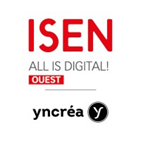  Don't wait until you are in France to start looking for lodging. Submit your request before you leave, whether it is for a room in a CROUS residence, in a student residence or in a private residence.Types of accommodation in France Accommodation possibilities with ISEN Brest CampusCaen CampusNantes CampusRennes CampusList of required documents to rent a flat To rent out an apartment as a student you will need ID or Passport. Guarantor information – Photocopy ID, photocopy of employment contract, last three payslips and last tax declaration.  Bank reference form (RIB in French: you must have a French bank account)  A letter from your guarantor in French (parents etc.) . Your guarantor has to be French. If you don't have a guarantor, other options are available through the VISALE scheme, a free rental deposit if you rent an apartment in the private sector. https://www.visale.fr/The CAF housing subsidy International students are eligible to receive the CAF housing subsidy for their rented accommodation. This provides a reduction of up to 150€ on your monthly rent. The application process and required documents  will be explained to you during the Orientation Session. Renseignements sur :  https://www.youtube.com/watch?v=6-LhHn65EVY List of required documents to ask for a housing subsidy with the CAF Your housing agreementA proof of your incomeYour bank details (Relevé d’identité bancaire: RIB)A proof of identity (your national ID card or passport and your birth certificate)If you are not an EU citizen, you will need to submit a copy of your valid residency permit (“titre de séjour”) Further information on : https://www.caf.fr/sites/default/files/cnaf/Documents/DCom/Accueil/Actu/ALE-2019/Private%20market_English.pdfThe process is done online on the website caf.frAs you can see on the video: https://www.youtube.com/watch?v=9XrWI9D93h8University residence rooms9m2 room with a bed, a wardrobe, a desk, a fridge and a small bathroom (with shower, toilet and a sink). The kitchen is on the same floor, shared with other students.Studio/T1 A one-room flat with a bed, a desk, a kitchen area and a small bathroom. T2 A two-room flat with a living-room and a kitchen area and a separate bedroom and bathroom.  Flat-sharing Sharing of a flat or a house with other students  each having his/her own room but sharing the living-room, the bathroom…Types of accommodationInfoContactCROUS (university residence rooms)5 rooms Only on social criteriaA-M Miras Anne-marie.miras@isen-ouest.yncrea.fr Enrolment possible on: https://www.messervices.etudiant.gouv.fr/envole/ Residences Uxco Studio  https://www.uxco.com/en/student-housing/brest/Residence Kley  Studio on a flat-sharing basis https://www.kley.fr/en/student-residence/brest/kley-brest Erasmus play From individual rooms to-room appartments  https://erasmusplay.com/en/ Private ownersAnything from Studios to house-sharing  Classified ads :  https://www.leboncoin.fr https://www.seloger.com/ https://www.location-etudiant.fr/ Types of accommodationInfoContact Lemonier Residenceroom Céline Piniac Celine.piniac@isen-ouest.yncrea.fr CROUS (university residence rooms)Only on social criteriaEnrolment possible on: https://www.messervices.etudiant.gouv.fr/envole/ La Pommeraie  ResidenceStudio  https://www.uxco.com/en/ Kley ResidenceStudio on a flat-sharing basis https://www.kley.fr/en/student-residence/caen/kley-caenErasmus play From individual rooms to-room appartments  https://erasmusplay.com/en/ Private ownersAnything from Studios to house-sharing   Classified ads :  https://www.leboncoin.fr https://www.seloger.com/ https://www.location-etudiant.fr/ Types of accommodationInfoContactCROUS( university residence rooms)Only on social criteriaEnrolment possible on: https://www.messervices.etudiant.gouv.fr/envole/ Residences Einstein II & Ocean Break Studio  https://www.uxco.com/en/ Erasmus play From individual rooms to-room appartments  https://erasmusplay.com/en/ Private ownersAnything from Studios to house-sharing   Classified ads :  https://www.leboncoin.fr https://www.seloger.com/ https://www.location-etudiant.fr/ Types of accommodationInfoContactCROUS (university residence rooms)5 rooms Only on social criteriaEnrolment possible on: https://www.messervices.etudiant.gouv.fr/envole/  Metropolis ResidenceStudio  https://www.uxco.com/en/ Kley ResidenceStudio on a flat-sharing basis https://www.kley.fr/en/student-residence/rennes/kley-rennesErasmus play From individual rooms to-room appartments  https://erasmusplay.com/en/ Private ownersAnything from Studios to house-sharing   Classified ads :  https://www.leboncoin.fr https://www.seloger.com/ https://www.location-etudiant.fr/ 